Краевой конкурс на лучшую разработку Единого Всекубанского классного часа.«Главное слово на любом языке»Автор работы: Тунникова Людмила АлександровнаДолжность: Учитель начальных классовЖанр: Сценарий классного часаВозрастная категория: 1классМуниципальное бюджетное общеобразовательное учреждение средняя     общеобразовательная школа № 28Поселок Мостовской, Мостовский районКонтактный телефон: 89182434363Цель мероприятия: -Поздравить мам с « Днём матери»; способствовать воспитанию уважения, бережного отношения к маме.-Воспитывать желание помочь маме, создать теплый нравственный климат между матерями и детьмиЗадачи мероприятия: создание в коллективе благоприятной, доброжелательной атмосферы; способствовать развитию творческих способностей учащихся.Оборудование: презентация, материалы для творческой работы.Ход мероприятияКакой сегодня праздник? Сейчас мы угадаем.Демонстрация фильма «Мамины глаза» Сегодня мы пригласили вас на праздник, который отмечается во многих странах мира. Он называется – День матери. В России этот праздник появился сравнительно недавно, в 1998 году, и отмечается в последнее воскресенье ноября. Мама! Самое прекрасное слово на земле – мама. Это первое слово, которое произносит человек, и звучит оно на всех языках одинаково нежно.По-русски - "мама", по-грузински - "нана", 
А по-аварски - ласково "баба". 
Из тысяч слов земли и океана 
У этого - особая судьба. 
Став первым словом в год наш колыбельный, 
Оно порой входило в дымный круг 
И на устах солдата в час смертельный 
Последним зовом становилось вдруг. 
На это слово не ложатся тени, 
И в тишине, наверно, потому 
Слова другие, преклонив колени, 
Желают исповедаться ему. 
Родник, услугу оказав кувшину, 
Лепечет это слово оттого, 
Что вспоминает горную вершину - 
Она прослыла матерью его. 
И молния прорежет тучу снова, 
И я услышу, за дождем следя, 
Как, впитываясь в землю, это слово 
Вызванивают капельки дождя. 
Тайком вздохну, о чем-нибудь горюя, 
И, скрыв слезу при ясном свете дня,
"Не беспокойся, - маме говорю я, - 
Все хорошо, родная, у меня". 
Тревожится за сына постоянно, 
Святой любви великая раба. 
По-русски - "мама", по-грузински - "нана"
И по-аварски – ласково "баба".   (Расул Гамзатов)1Ученик: Разные Дети живут на планете,Но мам своих любят все Дети на свете.2Ученик: Бывает, что мы и не слушаем мам,А мамы нас учат хорошим делам.3Ученик: А мамы нас учат, как добрыми быть,Как родину нашу беречь и любить.4Ученик : Мамы все могут, Мамы помогут,Мамы умеют все понимать.5УченикМаме можно без труда Дать медаль  «Герой труда»Все дела ее не счестьДаже некогда присестьИ готовит и стираетНа ночь сказку почитает6Ученик  А с утра с большой охотойХодит мама на работуА потом по магазинам(вместе) Нет без мамы не прожить нам7Ученик: Раз у них праздник - то праздник и у насБудем же мы наших мам поздравлять.(Ребята исполняют песню «Мама – лучший друг» (сл. А. Пилецкой, муз. Д. А. Трубачёва и В. Н. Трубачёвой)Ребята, скажите, пожалуйста, а ваших бабушек и прабабушек можно назвать мамами? Почему? Наши любимые бабушки тоже мамы. Мамы ваших мам и пап. Когда ваши родители были маленькими, бабушки заботились о них, также как сейчас ваши мамы заботятся о вас.8 Ученик Мы с моею бабушкой старые друзья.До чего хорошая бабушка моя!Сказок знает столько,что не перечесть.И всегда в запасе новенькая есть.9Ученик. А вот руки бабушки – это просто клад.Быть без дела бабушке руки не велят.Золотые, ловкие, как люблю я их!Нет, других, наверное, не найти таких.10Ученик. Ну какие бабушки старушки?Это наши лучшие подружки.Сколько будет два и два,Что такое острова,Для чего медведь залез в берлогу,Где Снегурочка живёт,Как летает самолёт –Бабушки на всё ответить могут.          Поздравляем наших бабушек    (Ребята исполняют песню о бабушке С.    Капутикяна «Моя бабушка»)Творческая работа «Картина для наших мамочек»-(заранее приготовлены материалы: мука, соль, клей пва, гуашь, пустая коробка из под конфет или пиццы, пластиковые стаканчики.) 1. Давайте пофантазируем. Почувствуйте, окунув руки в муку, теплоту и нежность маминых рук.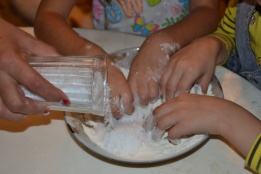 2.Добавим соль. Что вы чувствуете? (Мама иногда ругает, но все равно мы чувствуем ласку и нежность)3.Добавим немного воды и клей пва. У нас должна получиться однородная масса, по густоте напоминающая кефир. Теперь я дам вам каждому немного этой смеси  в стаканчик, а вы добавьте в нее цвет, с которым у вас ассоциируется ваша мама.- Ну а теперь делаем шедевр (Общий подарок для наших мам). Под руководством учителя ребята наливают порцию своей волшебной краски на дно коробки(она должна растекаться в разные стороны).В итоге мы получим смешение всех красок. (Через несколько дней работа высохнет, соль блеском будет выделяться из краски. Получится настоящий шедевр. Его можно повесить, как картину,  в классе.)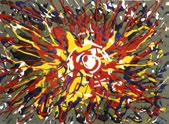 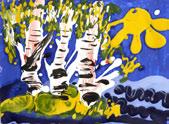 -Дорогие наши мамы и бабушки! Желаем вам здоровья, доброты и понимания близких, побольше счастливых и радостных дней.Дети.Мы вас очень любим!(Ребята исполняют песню «Далеко от мамы» (Барбарики)Список используемой литературы:1. О маме: Стихи и рассказы / Рис. И. Дунаевой. М.: Дет. лит., 1988. 2. Печерская А. Н. Праздники в детском саду: Сценарии, игры, викторины М.: Росмэн, 2000. – 79 с.3. Методическая газета для учителей начальной школы «Начальная школа», январь, 2008, №2     4. http://nsportal.ru/node/8449   5. http://supertosty.ru Учитель: Кто открыл вам этот мир,
Не жалея своих сил?
И всегда оберегала?
Лучшая на свете (хором) МАМА.
Кто на свете всех милее
И теплом своим согреет,
Любит больше, чем себя?
Это(хором) МАМОЧКА моя.
Книжки вечером читает
И всегда всё понимает,
Даже если я упряма,
Знаю, любит меня (хором) МАМА.
Никогда не унывает,
Что вам надо, точно знает.
Если, вдруг, случится драма,
Кто поддержит? Моя (хором) МАМА.
Я шагаю по дорожке,
Но устали мои ножки.
Перепрыгнуть через яму
Кто поможет? Знаю —(хором) МАМА.